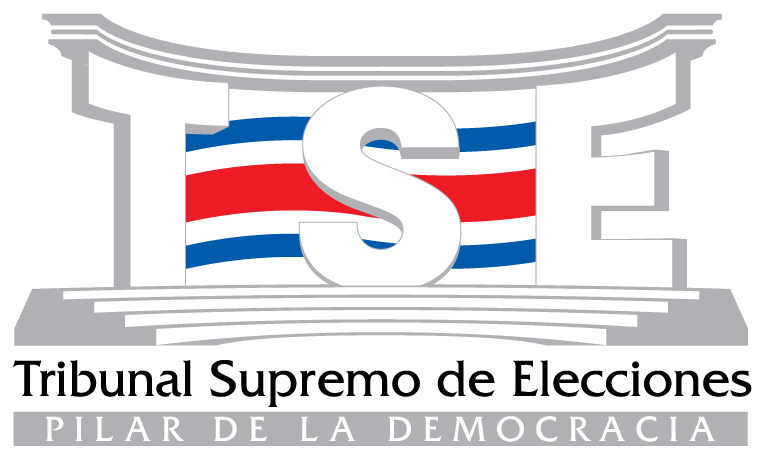 (DIGITE AQUÍ EL TITULO DEL PROTOCOLO-TIPO REGLAMENTO)PT – TSE – 00 – v01RIGE A PARTIR DE(Digite la fecha con formato dd/mm/aaaa)Tabla de controlTITULO ICapítulo 1Sección unoSección dosArtículo 1Artículo 2Se describen las actividades por medio de artículos numerados consecutivamente. Los artículos podrán estar agrupados en secciones, luego en capítulos y por títulos si fuera necesario.Acerca de excepcionalidad o casos particulares, responsabilidades y sanciones.Se incluirán las responsabilidades y sanciones que deriven del incumplimiento del protocolo, que serán aplicables a todas las partes involucradas.Listado de documentos internos Listado de documentos externos (de otras instituciones)Elaborado por:Fecha:Firma:Revisado por:Fecha:Firma:Aprobado por:Fecha:Firma:Control de versiones anteriores:Control de versiones anteriores:Control de versiones anteriores:CódigoVersiónNombreOficina productoraFecha de última versiónCódigoVersiónNombreInstitución productoraFecha de última versión